Allegato h) FAC-SIMILE ATTESTATO DI CERTIFICAZIONE DELLE COMPETENZEISTITUTO TECNICO SETTORE TECNOLOGICOCERTIFICAZIONE DELLE COMPETENZEIn riferimento al “quadro unico” per la trasparenza delle qualifiche e delle competenze chiamato “Europass” (decisione n. 2241/2004/CE), nel quale si esplicita l'Europass Curriculum Vitae:- Europass Curriculum Vitae (ex Curriculum Vitae Europeo): formato standard di Curriculum Vitae che consente di uniformare la presentazione dei titoli di studio, delle esperienze lavorative e delle competenze individuali. Riguarda l’insieme delle competenze personali.In riferimento alle Raccomandazioni del Parlamento Europeo e del Consiglio del 23 aprile 2008 (2008/C 111/1) sulla costituzione del Quadro europeo delle qualifiche per l'apprendimento permanente nel quale si definisce il Descrittore del livello IV assegnato agli studenti che conseguono un diploma di scuola media superiore:ConoscenzeLa conoscenza può essere definita come il risultato dell’assimilazione di informazioni attraverso l’apprendimento. Esse sono un insieme di fatti, principi, teorie e pratiche relative a un settore di lavoro o di studio. Essa dunque non indica una capacità operativa, ma il possesso di determinati contenuti (per l’appunto: fatti, norme, concetti, teorie ecc.).Esse sono descritte come:teoriche (saper comprendere): servono a comprendere un fenomeno, un oggetto, una situazione; ne descrivono i componenti, la struttura, il funzionamento;procedurali (saper come procedere): servono a descrivere “come agire” e descrivono le regole  perfarlo;cognitive (sapere elaborare informazioni): necessarie alla formulazione, all’analisi e alla risoluzione dei problemi.È necessario indicare le conoscenze “essenziali” e "connotative" che hanno cioè rilevanza discriminante per l’esercizio della competenza. E’ opportuno non essere né troppo analitici né troppo generici ed esplicitare anche l’ambito di riferimento.AbilitàLe abilità possono essere definite come la capacità di applicare conoscenze e di utilizzare know- how per portare a termine compiti e risolvere problemi, indicano cioè il saper utilizzare specifici strumenti operativi (procedimenti, tecniche, metodi, tecnologie ecc.) per lo svolgimento di un compito (es. saper utilizzare un determinato programma informatico, ecc.).Esse sono descritte come:cognitive: comprendenti l'uso del pensiero logico, intuitivo e creativo;pratiche: comprendenti l'abilità manuale e l'uso di metodi, materiali, strumenti.CompetenzaIn generale il termine competenza indica la capacità degli individui di combinare, in modo autonomo, tacitamente o esplicitamente e in un contesto particolare, i diversi elementi delle conoscenze e delle abilità che possiedono.Per competenza si intende l'essere in grado di:utilizzare, operare su, ecc.;diagnosticare, interpretare, elaborare, affrontare, ecc.;partecipare, interfacciarsi, comunicare, ecc.;coordinare, gestire, occuparsi di, dirigere, ecc.CERTIFICAZIONESEZIONE A - DATI ANAGRAFICI TIROCINANTECognome NomeData di nascita Luogo di nascita Città di residenza Via/contrada Codice FiscaleTitolo di studio/Studi in corso Data conseguimento titoloFirma del tirocinante  	SEZIONE B - DATI SCHEDADenominazione soggetto promotore N° certificazioneData rilascioC.1Denominazione soggetto promotoreSEZIONE C - DATI SOGGETTITimbro e firma del rappresentante	Il Dirigente ScolasticoNominativo Tutor didattico Funzione/Ruolo all'interno della struttura TelefonoE-mailC.2Denominazione azienda/struttura ospitante Timbro e firma del rappresentante legaleIl rappresentante legaleNominativo Tutor Aziendale Funzione/Ruolo all'interno della struttura TelefonoE-mailC.3 - Contenuti TirocinioObiettivi FormativiDurata del tirocinio	Dal 	al	 Durata in mesiUfficio/RepartoSEZIONE D - DESCRIZIONE DELLE COMPETENZE ACQUISITE AL TERMINE DEL TIROCINIODenominazione e descrizione del profilo professionale	…Attività e compiti svolti (Descrivere in maniera  dettagliatale attività e i compiti affidati al tirocinante, l’area aziendale	… in cui ha operato e lo staff con cui si è interfacciato)Competenze (e/o conoscenze e/o abilità) tecnico- professionali acquisite (Descrivere le competenze tecniche- professionali    sviluppate    dal    tirocinante    e   connesseall'esercizio delle attività e/o compiti svolti e   richiesti dal	…processo di lavoro e/o produttivo)Competenze (e/o conoscenze e/o abilità) organizzative acquisite (Descrivere le competenze di natura  organizzativa sviluppate dal tirocinante   nell’espletamentodelle attività/compiti affidati e che sono al di fuori di quelle	…prettamente tecnico-professionali)Competenze (e/o conoscenze e/o abilità) informatiche acquisite (Descrivere le eventuali competenze informatiche sviluppate     dal     tirocinante     nell’espletamento     delleattività/compiti  affidati  e  che  sono  al  di  fuori di quelle	…prettamente tecnico-professionali)Competenze (e/o conoscenze e/o abilità) linguistiche (Descrivere le eventuali competenze  linguistiche, sviluppate     dal     tirocinante     nell’espletamento     delleattività/compiti  affidati  e  che  sono  al  di  fuori di quelle	…prettamente tecnico-professionali)Valutazione delle competenze trasversali:Segna con una crocetta il punteggio che meglio descrive il grado di soddisfazione.1	2	3	4	5	6	7	8	9	10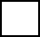 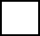 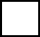 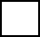 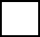 Capacità di diagnosiCapacità di relazioni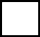 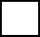 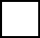 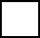 Capacità di problem solving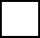 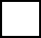 Capacità decisionali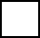 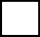 Capacità di comunicazioneCapacità di organizzare il proprio lavoro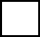 Capacità di gestione del tempoCapacità di adattamento a diversi	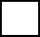 ambienti culturali/di lavoroCapacità di gestire lo stressAttitudini al lavoro di gruppo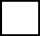 Spirito di iniziativaCapacità nella flessibilitàCapacità nella visione d’insieme    Data di rilevazione 		Firma dello Tutor aziendaleConoscenzeAbilitàCompetenzeLivello IV EQFConoscenza pratica e  teorica in ampi contesti  in un ambito di lavoro o di studioUna gamma di abilità cognitive e pratiche necessarie a risolvere problemi specifici in un campo  di lavoro o di studioSapersi gestire autonomamente, nel quadro di istruzioni in un contesto di lavoro o di studio, di solito prevedibili, ma soggetti a cambiamenti.Sorvegliare il lavoro di routine di altri, assumendo una certa responsabilità per la valutazione e   il   miglioramento   di  attività lavorative o di studio